			                CURRICULUM VITAE	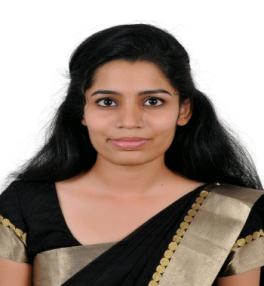 Fore Name               : HannaMiddle Name          : AnnSurname                  : PhilipGender                    : FemaleDate of birth           : 05/03/1993Marital Status        : Single Nationality              :IndianLanguages Known :English ,Hindi ,MalayalamPassport No.            :P2695749Date of Issue           :  19/07/2016Place of Issue         :  Thrissur ,KeralaDate of Expiry       :18/07/2026Address                   :Puthiyamadom,                                  Vasanth Vihar,Ottees Road,P.O Pattikkad,Thrissur District,KeralaPincode 680652  Contact Number   : 8860452249Email                     :hannahanna2j@gmail.comEDUCATIONAL QUALIFICATIONSDEGREE/DIPLOMATitle of qualification : BSc (Hons.) NursingUniversity                  :All India Institute Of  Medical Sciences, New DelhiInstitution                  : All India Institute Of  Medical Sciences , New DelhiPeriod Attended        : August 2012 - May2016SECONDARY EDUCATIONTitle of qualification            : Board Of Higher Secondary ExaminationUniversity                             : Government Of KeralaInstitution                             : Vivekodayam Girl’s Higher Secondary School , ThrissurPeriod Attended                   : June 2009 – March 2011Title of qualification           :Secondary School Leaving CertificateUniversity                            : Government Of KeralaInstitution                            : St.Clare’s Convent Girl’s Higher Secondary School, ThrissurPeriod Attended                  : March 2009PROFESSIONAL REGISTRATIONNURSING COUNCIL REGISTRATIONName of  Nursing Council : Delhi Nursing CouncilRegistration Number         : 65607Date of Registration           : 10th August 2016 EMPLOYMENT/WORK EXPERIENCEDates of Employment       :15th October 2016 – till dateName of Hospital             : Jai Prakash  Narayan Apex Trauma Center,AIIMS, New DelhiDesignation                      : Nursing OfficerDETAILED EMPLOYEMENT HISTORYHOSPITAL                                                   : JPNATC , AIIMS, NEW DELHITOTAL NUMBER OF BEDS IN HOSPITAL:2500TYPE OF HOSPITAL                                    :Trauma EmergencyDATE                                                            : 15/10/2016 - till dateJOB TITLE                                                    : Nursing OfficerUNIT                                                             : Trauma ICUNUMBER OF BEDS IN ICU                         :12 BedsNUMBER OF VENTILATORS                     : 12NURSE PATIENT RATIO                            :1:2DUTIES AND RESPONSIBILITIESAssist with admission of patients from emergency department, post anesthesia care unit .Asses the condition of the patient and take appropriate nursing actions.Provide Respiratory Care to the Ventilated patients  including chest physiotherapy, suctioning, infection control measures, and continuous monitoring arterial blood gas and other parameters.Administer prescribed medicationAssesment of surgical wound and care drains.Pain management.Attend to hygiene needs of the patient.Prepare and assist for procedures like intubation, CVP insertion and ICD insertion.Collect specimens .Recording and reporting.Initiate and actively participate in CPR.Provide end of life and post mortem care.CASES HANDLEDCases of blunt trauma to chest cavity ,multiple  rib  fractures, pneumothorax ,hemothorax , lung contusions    managed with  surgical procedures like  thoracotomy ,  hematoma evacuation, ICD insertion Cases of blunt trauma to abdomen with hemoperitoneum ,splenic injury, liver injury, renal injury and  perforated intestines managed with procedures like exploratory laprotomy and repair of injured viscera, splenectomy , pancreatectomy , colostomy.Fracture cases after ORIF and cast application.EQUIPMENTS USEDCardiac monitor Syringe Pump, Infusion pump VentilatorsDefibrillator. Oxygen delivery equipmentsBIPAP MachineSuction ApparatusAMBU BAGEmployment ReferencesMrs. Tarsila  Khakha    Assistant Nursing Superintendent ,TC2 ICU    JPNA trauma center , AIIMS, New Delhi    Ph. No.-01126731224.Declaration I hereby declare that this curriculum vitae is true and correct.DATE : LOCATION :NAME :  